Króćce siodłowe z uszczelnieniem pierścieniem tocznym SR 80-224Opakowanie jednostkowe: 1 sztukaAsortyment: K
Numer artykułu: 0055.0440Producent: MAICO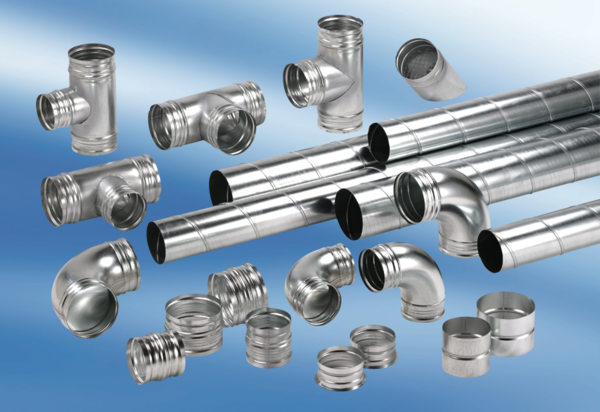 